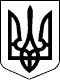 УКРАЇНАЧЕЧЕЛЬНИЦЬКА РАЙОННА РАДАВІННИЦЬКОЇ ОБЛАСТІРОЗПОРЯДЖЕННЯ19.02.2018           	                                                                                           № 11Про затвердження зведеного кошторисного розрахунку вартості капітального ремонту адмінприміщенняЧечельницької  районної радиКеруючись статтею 55 Закону України «Про місцеве самоврядування в Україні», Законом України «Про регулювання містобудівної діяльності», постановою Кабінету Міністрів України від 11 травня 2011 р. № 560 «Про затвердження Порядку затвердження проектів будівництва і проведення їх експертизи та визнання такими, що втратили чинність, деяких постанов Кабінету Міністрів України», Методичних рекомендацій з бухгалтерського обліку основних засобів суб’єктів державного сектору, затверджених наказом Міністерства фінансів України від 23 січня 2015 року №11:1. Затвердити зведений кошторисний розрахунок вартості капітального ремонту адмінприміщення Чечельницької районної ради загальною кошторисною вартістю 161255,00 грн.2. Винести на розгляд чергової сесії районної ради 7 скликання питання про затвердження даного розпорядження.         3. Контроль за виконанням цього розпорядження залишаю за собою.Голова районної ради		        С.В. П’яніщукУКРАЇНАЧЕЧЕЛЬНИЦЬКА РАЙОННА РАДАВІННИЦЬКОЇ ОБЛАСТІРОЗПОРЯДЖЕННЯ01.03.2018           	                                                                                           № 15Про надання матеріальної допомоги          Керуючись статтею 55 Закону України "Про місцеве самоврядування в Україні", рішенням 18 сесії районної ради 7 скликання від 16 лютого  2018 року № 357 «Про Програму надання матеріальної допомоги жителям Чечельницького району на 2018-2020 роки», протоколом засідання комісії по наданню матеріальної допомоги людям, що потребують лікування та поліпшення матеріальних умов №1 від 01.03.2018року:1. Надати жителю смт Чечельник Шепітку Сергію Васильовичу, що проживає за адресою вулиця Паркова, 7, квартира 6 матеріальну допомогу в розмірі 10000 грн на лікування внаслідок важкого захворювання.2. Головному бухгалтеру виконавчого апарату районної ради       Римарчук В.А. здійснити виплати згідно з пунктом 1 цього розпорядження.3. Винести на розгляд 19 сесії 7 скликання питання про затвердження даного розпорядження.4. Контроль за виконанням цього розпорядження залишаю за собою.Підстава:  1. Заява Шепітка С.В.                 2. Протокол засідання комісії по наданню матеріальної допомоги людям, що потребують лікування та поліпшення матеріальних умов від 01.03.2018 року № 1Голова районної ради		        С.В. П’яніщукУКРАЇНАЧЕЧЕЛЬНИЦЬКА РАЙОННА РАДАВІННИЦЬКОЇ ОБЛАСТІРОЗПОРЯДЖЕННЯ06.03.2018           	                                                                                           № 16Про організацію виконаннязавдань з оповіщеннявійськовозобов’язаних          Керуючись статтею 55 Закону України "Про місцеве самоврядування в Україні", рішенням 9 сесії районної ради 7 скликання від 23 грудня 2016 року № 180 «Про Програму військово-патріотичного виховання молоді, забезпечення заходів з призову, оборони,  мобілізації  та цивільного захисту на території  Чечельницького району на 2017-2021 роки» та 17 позачергової  сесії районної ради 7 скликання від 15  грудня  2017 року № 322 «Про внесення змін до районної Програми військово-патріотичного виховання молоді,  забезпечення заходів з призову, оборони,  мобілізації  та цивільного захисту на території  Чечельницького району на 2017-2021 роки», враховуючи клопотання Чечельницького районного військового комісаріату:	1. Надати в користування Чечельницькому районному військовому комісаріату службовий автомобіль ГАЗ 3102 номерний знак АВ 55-86 ОА для виконання завдань з оповіщення військовозобов’язаних,  доставки чи отримання  службової документації з обмеженим доступом в обласному військовому комісаріаті, доставки військовозобов’язаних, резервістів та контрактників до пунктів збору.2. Головному бухгалтеру виконавчого апарату районної ради       Римарчук В.А. забезпечити окремий облік руху паливно-мастильних матеріалів на виконання завдань, визначених пунктом 1 цього розпорядження. 3. Винести на розгляд 19 сесії районної ради 7 скликання питання про затвердження даного розпорядження.4. Контроль за виконанням цього розпорядження залишаю за собою.Голова районної ради		        С.В. П’яніщук